Zajęcia korekcyjno-kompensacyjne – dzieci 4-5-letnie – grupa „Misie”Data: 28.04.2020 r. Temat:  Ćwiczenia umiejętności koncentracji uwagi w oparciu o materiał obrazkowy.Wyodrębnienie jednakowych ilustracji:w każdym rzędzie znajdź i otocz pętlą taki sam obrazek.Dopasowanie figury do kształtu:rozpoznaj figurydopasuj do kształtu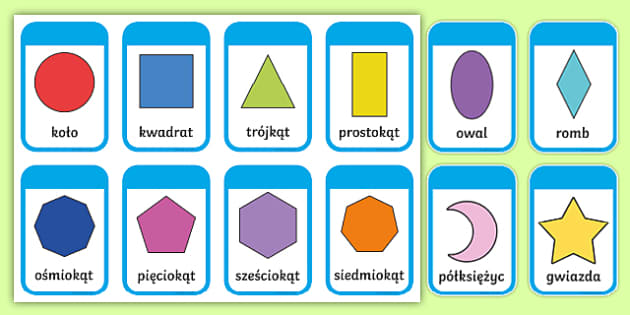 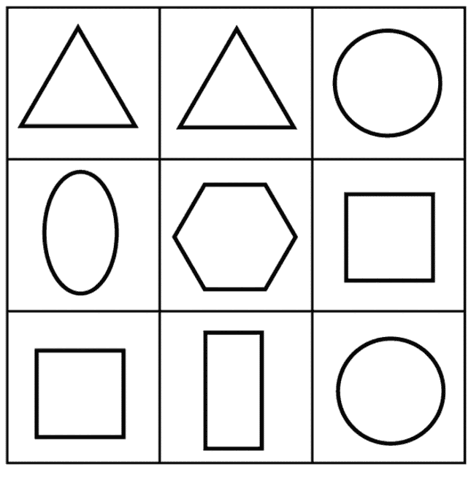 Ukryte samogłoski:znajdź w ramce ukryte samogłoski policz je i zapisz pod ramką Znajdź 5 różnic między obrazkami, pokoloruj obrazek.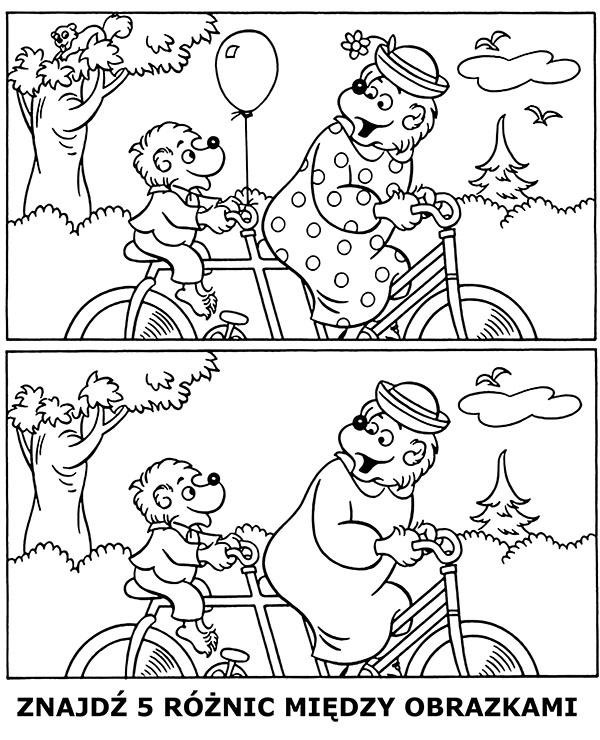 Labirynt:wskaż wiewiórce drogę do drzewa.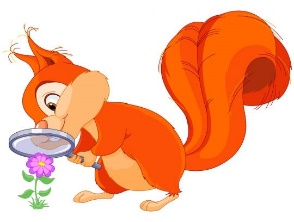 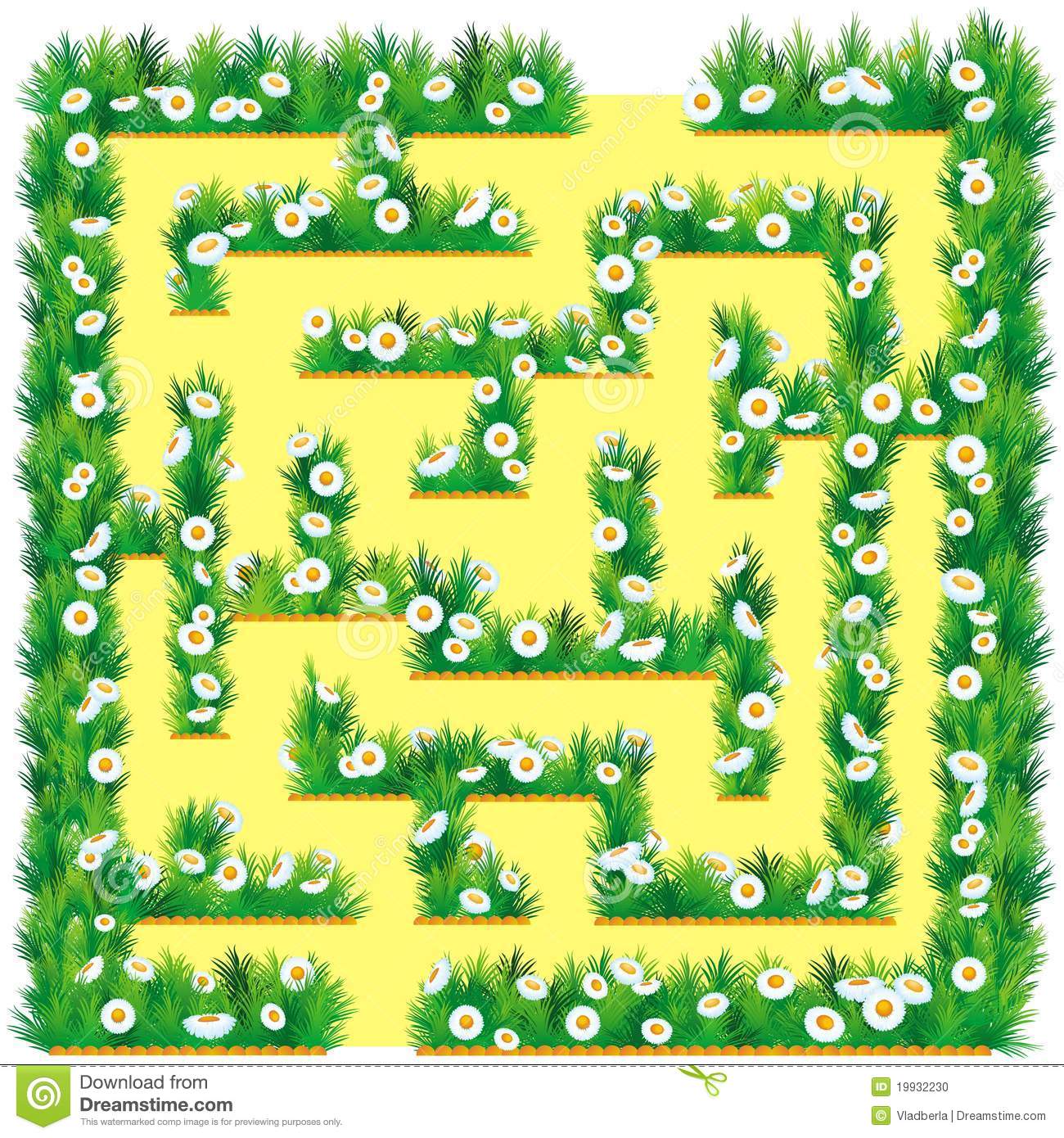 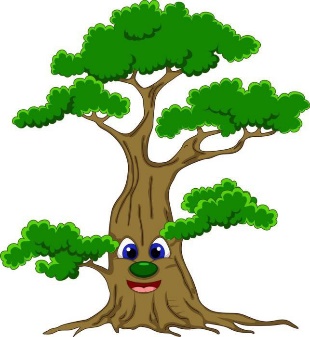 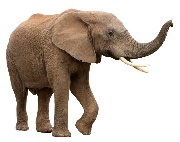 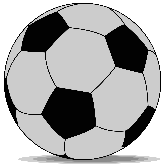 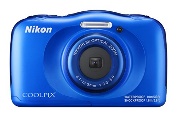 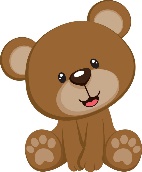 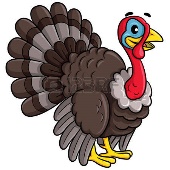 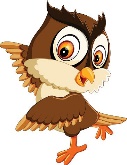 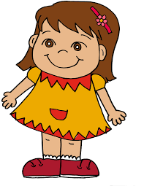 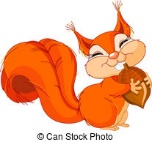 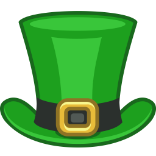 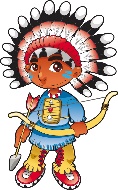 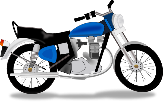 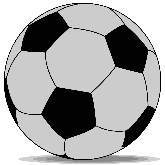 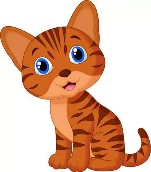 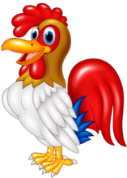 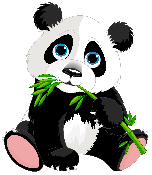 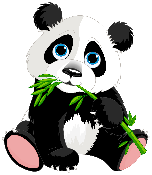 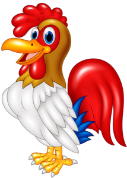          Y                           A              €                                O              O                        ∞                      I                 &       ¤                                                    U                                                                          U                  A        I                                                         Y